     Volume 2  Issue 1							         January/February  2020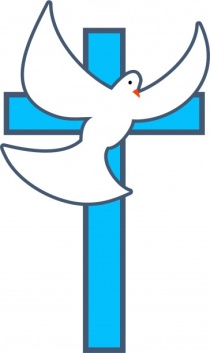                    God is spirit and those who worship Him             must worship in spirit and truth.                                John: 4:24A NEW YEAREach new year begins with hope and resolutions to do better at our jobs, spend more time with our family, improve our health and keep in touch with old friends.  But, have you thought about spending more time with your Heavenly Father?   Why not read your Bible and find out the guidelines and commandments God has set for every aspect of our lives?  Reading and spending time with Him nourishes our spirits and helps us grow.  God’s many promises to us show how much He loves us and wants to keep us to close to Him.   He is our Good Shepherd and caretaker who knows each of us by name, keeps us on the right path, and gives us food and protection.  Read Psalm 23.  Remember you are being protected and guided during 2020!“For I know the plans I have for you,” declares the Lord, “plans to prosper you and not to harm you, plans to give you hope and a future.                                                             Jeremiah 29:11 …………………………………………………………………………………………………………………Desert Church of Christ Contact Information:      2360 East Calvada Blvd., Unit C, Pahrump, NV  89048                    Mailing address:                                                         P.O. Box 1956,   Pahrump, NV  89041	                                                                             Phone:  (775) 751-1045    Website:  www.desertchurchofchrist.org      	                                                         Email:desertcoc@desertchurchofchrist.orgSchedule of Services:  Sunday: 	 AM Bible Class 10:00 am      Morning Worship 11:00 am    Evening Worship     5:00 pm                                           Tuesday:  Ladies Bible Class 1:00 pm	                   Wednesday:  Midweek Bible Study 6:00 pm   THINGS TO MAKE YOU THINK (new column)     January is named after “Janus,” the Roman god of beginnings and transitions in mythology.  He was also the god of doorways and the rising and setting of the sun.  Janus means “doorway, archway or arcade.”  The Latin word “janua” refers to doorways and gives us the word janitor, originally a door attendant or porter. The Saxons called it the “wolf month.”  January’s birth stone is the garnet which represents constancy.  The carnation is the birth flower of January.  It is believed the word coronation is connected to this flower.  It’s scientific name is Dianthus caryphyllus; dianthus meaning “flower of the gods.”February This month is named after “februum,” Latin for purification since the month was a time for purification in ancient Rome.  Great festivities were held to reestablish the nation’s focus on righteous living.  The amethyst is the birth stone of February.  Its name comes from the Greek “not intoxicate” from the belief the stone protected the wearer from drunkenness.  February’s flower is the violet, symbol of modesty, faithfulness and virtue.  RECIPES FROM THE HEART EASY CHICKEN VERONIQUEIngredients:		2	Tbs. olive oil 1-2	Chicken breasts, cut up1	10-1/2 can condensed cream of mushroom soup1-1/2	Tsp. paprika	1/2	Tsp. salt1/4	Tsp. pepperCup seedless green grapesHot cooked rice (3-4 cups)In skillet over medium-high heat, in olive oil, cook chicken until brown on all sides.  Add undiluted cream of mushroom soup, ¼ cup water, paprika, salt and pepper; heat to boiling.  Reduce heat to low; cover and simmer 30 minutes or until chicken is fork-tender, stirring occasionally.  Add grapes and cook until heated through.  Serve over rice.  Makes 4 servings..                      “So whether you eat or drink, or whatever you do, do all to the glory of God.”1 Corinthians 10:31>>>>>>>>>>>>>>>>>>>>>>>>>>>>>>>>>>>>>>>>>>>>>>>>>>>>>>>>>>FAMILY AND FRIENDS DAY            Saturday, January 25th and Saturday, February 22ndPlease join us on Family and Friends Day (see dates above) at 12:00 noon for a pot-luck at Desert Church of Christ.  We’d like to meet and greet our neighbors.  Appetizers, entrees, snacks, dessert and soft drinks are provided by the church.  Come and visit us for food, fellowship and games.  Please RSVP to the church at (775) 751-1045.  All are welcome!